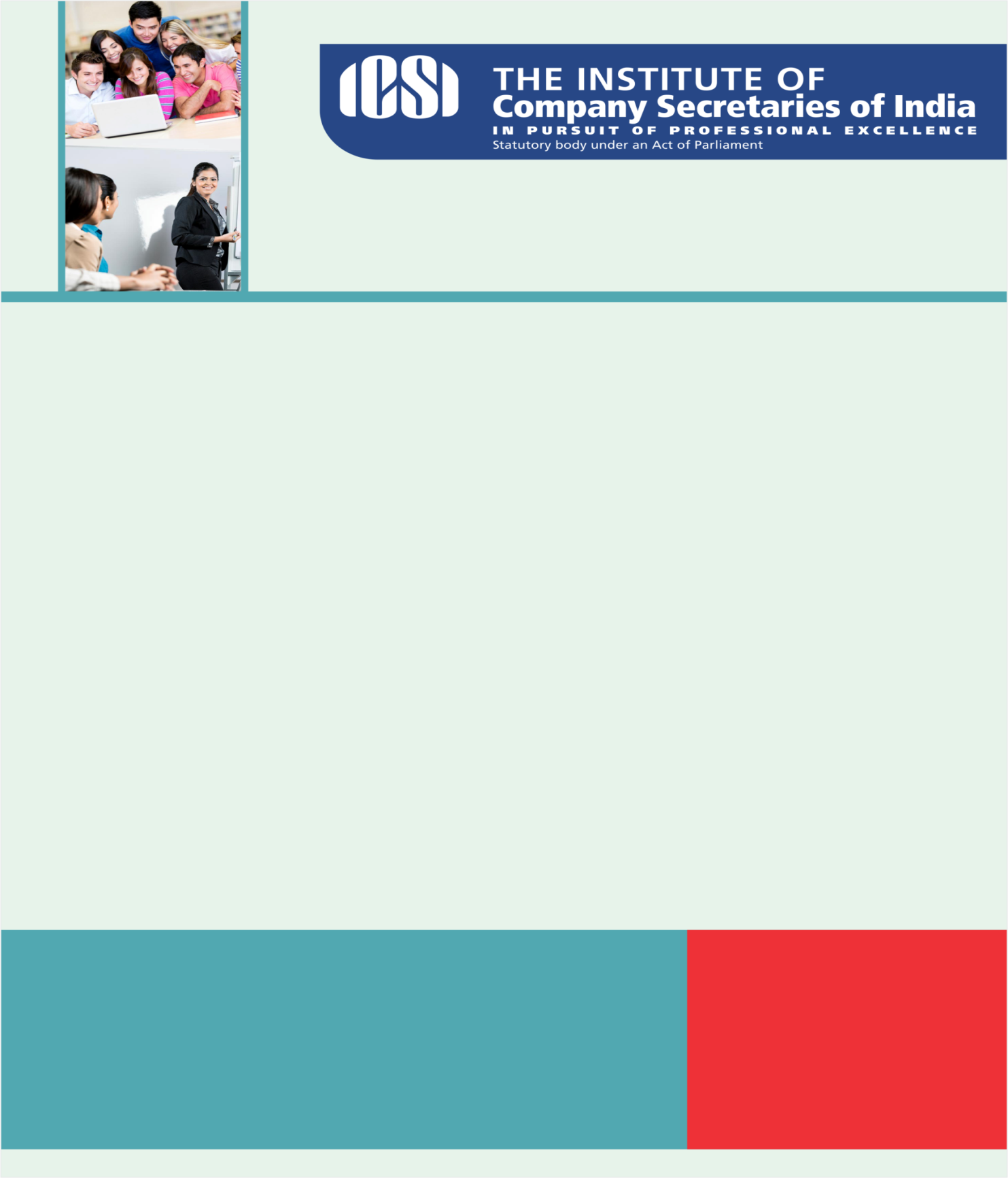 “In a moment of decision, the best thing you can do is the right thing to do, the next best thing is the wrong thing, and the worst thing you can do is nothing.”                                                                                                      – Theodore Roosevelt  Knowledge Apprise Strengthening Free Enterprise in India - Dr. Raghuram G. Rajan, Governor - February 4, 2016 - 13th Nani A. Palkhivala Memorial Lecture, MumbaiFinance Minister Launches the Official Youtube Channel of the Ministry of Finance Startups' with social entrepreneurship have wider impact Minutes of the 91st Meeting of IRDAIThe Status Paper on Government Debt - 2016TRAI releases Report on Activities for the year 2015 Journal of Government Audit & Accounts - January 2016Regulatory UpdatesRBI: Rationalizes FEMA Regulations RBI proposes Changes in Timeframe for Issue of Shares and Reporting of FDI; Invites Comments from Stakeholders Foreign Direct Investment –Reporting under FDI Scheme, Mandatory filing of form ARF, FCGPR and FCTRS on e-Biz platform and discontinuation of physical filing from February 8, 2016PFRDA: Outsourcing Policy for Central Record Keeping Agency (CRA) under NPSICSI NewsPress Release - In a Landmark Move The Institute of Company Secretaries of India (ICSI) to Conduct CS Olympiad Time-table and Programme for PMQ Course Examinations June, 2016Legal Term“Quid pro quo”Something for something.Market Indices (at 10:01 AM) 
Kindly send your feedback/suggestions regarding CS updates at csupdate@icsi.eduFor Previous CS UPDATE(S) visit :  http://www.icsi.edu/Member/CSUpdate.aspxSENSEX24,415 (77.08)NIFTY 7,430 (26.10)GOLD (MCX) (Rs/10g.) 27404 (0.20)USD/INR67.59 (-0.39)